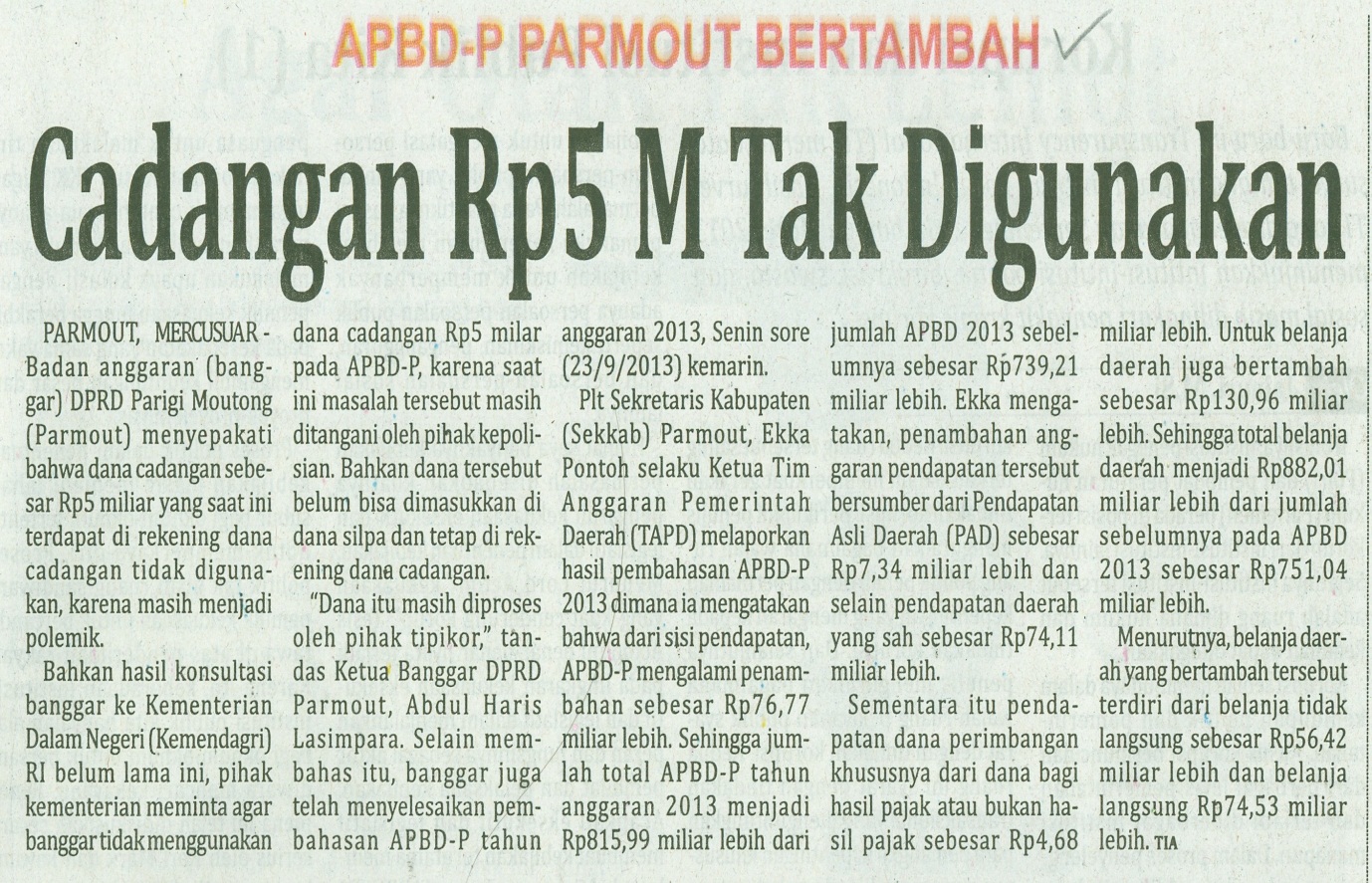 Harian    	:MercusuarKasubaudSulteng IIHari, tanggal:Selasa, 24 September 2013KasubaudSulteng IIKeterangan:Hal. 15 Kolom 1-5KasubaudSulteng IIEntitas:Kabupaten Parigi MoutongKasubaudSulteng II